    В улучшении жилищных условий  нуждается каждый  десятый  работник   системы образования Вахитовского и Приволжского районов, 869 человек   состоят на учете на улучшение жилищных условий, 827 из них - по программе социальной ипотеки;  21 семья, имеющие 5 и более детей   подали заявку на жилищный  сертификат, как многодетная семья; 10 семьей, имеющие  3 детей  оформляют  документы на получение ссуды на приобретение земельного участка для строительства дома.  Три  многодетные семьи получили бесплатно участки для строительства дома.  В 2020 году у молодых семей г.Казани  появилась возможность улучшить свои жилищные условия и приобрести квартиры у ГЖФ по льготной цене в связи с принятием постановления Кабинета Министров Республики Татарстан от 13.07.2020 г. №587 «Об утверждении Порядка предоставления жилых помещений молодым семьям, нуждающимся в улучшении жилищных условий в системе социальной ипотеки в Республике Татарстан». На 1 ноября 7 молодых семей  работников образовательных учреждений  поставлены   на учет.  Продолжается реализация программы «Обеспечение жильем молодых семей» В 2020 году 3 семьи получили субсидию на  общую сумму 6 000 000 руб. (кол-во человек*на кол-во кв.м* на среднюю  стоимость). Данную субсидию молодые семьи реализовали путем приобретения жилья на вторичном рынке и у ГЖФ по договору социальной ипотеки.   Значительно снизилось количество проживающих в общежитиях, так как оплата за  проживание и коммунальные услуги возросла, работники предпочитают съемное жилье.  На 1 декабря в общежитиях проживают  27 человек;  из них -  11-молодые специалисты, 9- семейные.  Потребность в жилье не теряет своей актуальности на  протяжении ряда лет.  Отсутствие жилья и плохие жилищные условия — одна из главных причин  снижения качества  жизни, производительности труда, рождаемости, семейных конфликтов, что особенно важно, так как 82% всех работающих  в образовательных организациях Вахитовского и Приволжского районов –женщины.   В этом году  13 работникам отказано в заключение договора на улучшение жилищных условий по программе «социальная ипотека»     по причине  наличия кв.метров выше учетной нормы.     Работа по обеспечению жильем работников образовательных организаций Вахитовского и Приволжского района     РК профсоюза    осуществлялась в 2020 году по следующим направлениям:1.  Два раза в году обновлялся  банк данных работников образовательных организаций, нуждающихся в улучшении жилищных условий по всем программам, реализуемым в г.Казани и  Республике Татарстан.2. Создан и постоянно обновляется  банк данных условий проживания молодых специалистов и педагогических работников до 35 лет.3. Создан банк данных многодетных семей, желающих приобрести землю для строительства индивидуального жилья.4.    Проводятся  консультации по теме: « Реализация жилищной политики в Республике Татарстан» для молодых  работников образовательных организаций совместно с  начальником отдела  жилищной политики Администрации Вахитовского и Приволжского районов Г.Р. Абдульмановой.5. Обновлен   бюллетень,  «Какие документы, справки и бумаги необходимо предоставить в отдел жилищной политики для постановки на учет по улучшению жилья».   6. Обновлена памятка (раздаточный материал) для молодых специалистов «Перечень  действующих программ и Постановлений КМ РТ, направленных на улучшение жилищных условий граждан РТ». 7. Два раза в год проводится мониторинг категорий работников образовательных учреждений, состоящих на учете на улучшение жилищных условий.8. Работникам образовательных организаций  оказывается практическая помощь в экспертизе документов необходимых для постановки на учет на улучшение жилищных условий.9. На сайте РК  профсоюза  создана страничка  «Улучшение жилищных условий»,  где размещены действующие программы и Постановления КМ РТ, направленные на улучшение жилищных условий граждан РТ.10. Проводятся системные индивидуальные и групповые консультации по разъяснению прав граждан на улучшение жилищных условий.    Председатель РК профсоюза Г.А.Шарипова является членом жилищной комиссии Администрации Вахитовского и Приволжского районов г.Казани.  Вопросы  обеспечения жильем работников образовательных организаций и перспективы развития жилищной политики РТ и РФ рассматривались  в апреле на Президиуме РК профсоюза  и совещании председателей профкомов  в  октябре. 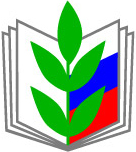 Пояснительная записка к  отчету по обеспечению жильем                                                          работников образовательных организаций Вахитовского и Приволжского районов         за 2020 год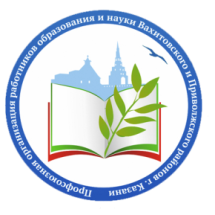 